Информацияо проведенных мероприятиях «Молодёжь против наркотиков»2018 г. в МКОУ «Янгикентская СОШ»Информация внутришкольного контроля Тема: по профилактике наркомании, алкоголизма и табококурения.Сроки проведения: декабрь- март 2018 г. Цель проверки: Изучение эффективности мероприятий, направленных на профилактику ассоциального поведения учащихся.       В школе разработан план мероприятий по профилактике наркомании, алкоголизма и табококурения. В ходе проверки были проверены планы воспитательных работ классных руководителей 8,9 и 11 классов, в которых отражена работа по профилактике наркомании, алкоголизма и табакокуренияБыла проведена мероприятие среди учащихся , был просмотр мультимедийных презентаций ,диспуты, сообщение, сочинение  . «Скажи наркотикам нет» ,   «Имя беды наркотик»  8-11 кл. На мероприятии присутствовали 45 учащихся.  Между классами провели конкурс рисунков ,плакатов  в   марте 12.03.18г.  Рекомендации:  Продолжить работу по профилактике наркомании, алкоголизма и табококурения. Всем классным руководителям рекомендуется  в классных часах уделять внимание не самой проблеме алкоголизма, табакокурения и наркомании, а стараться активизировать деятельность, внимание на привлечение несовершеннолетних к здоровому образу жизни, пропаганде спорта, как альтернативы наркотикам, формирование образа успешного молодого человека.   Включить в работу диагностику раннего выявления лиц, употребляющих наркотики, алкогольные напитки. 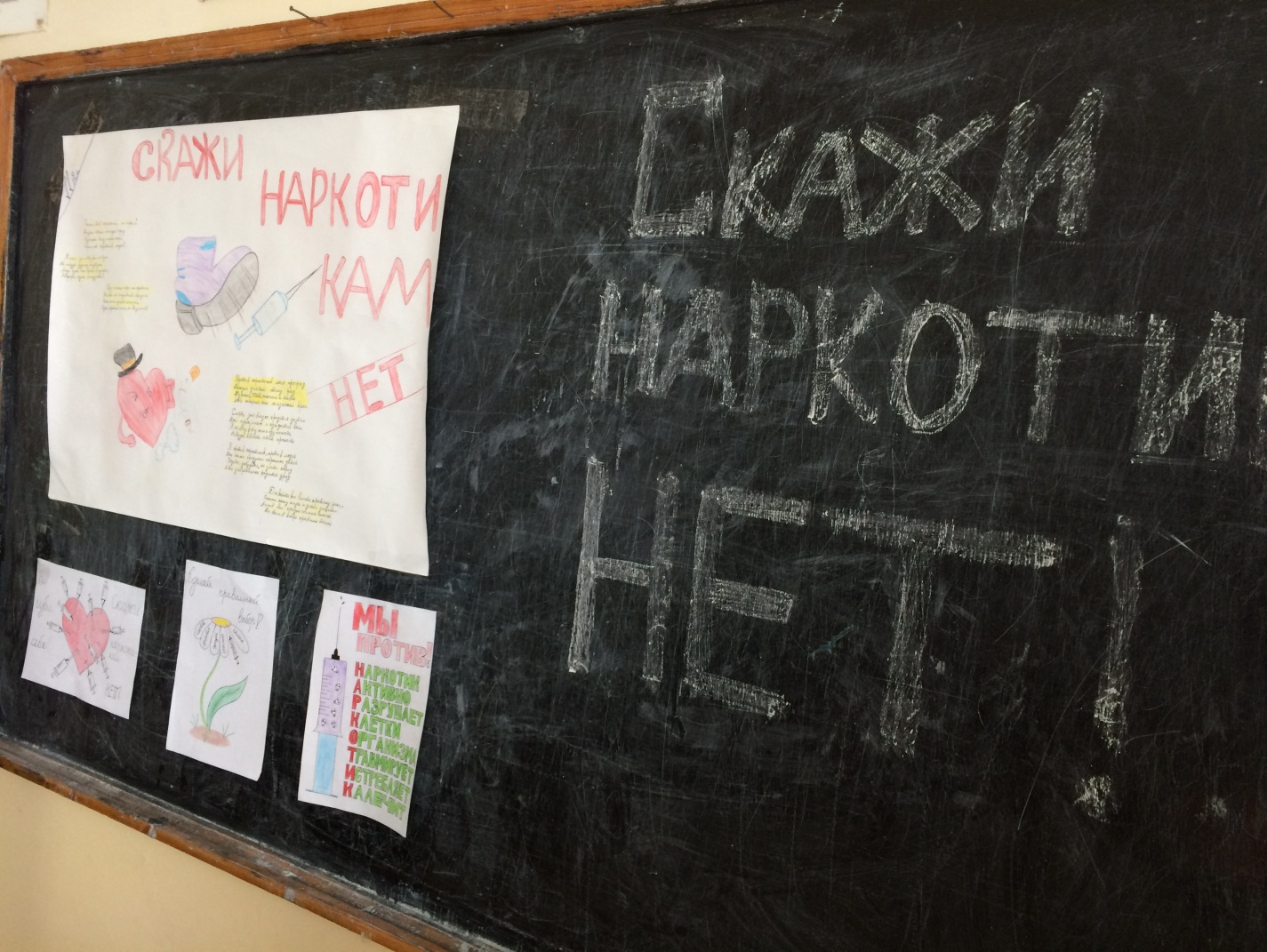 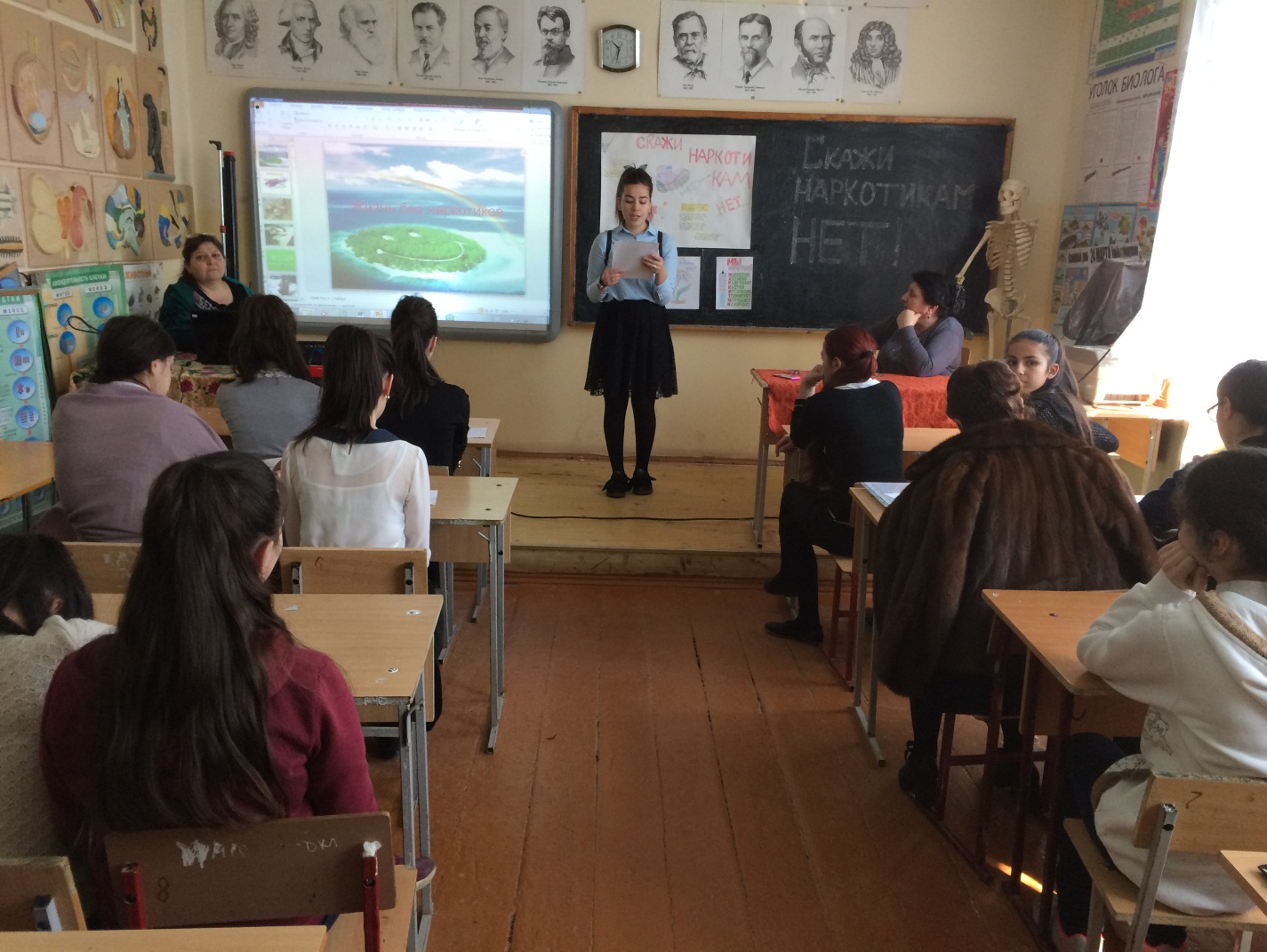 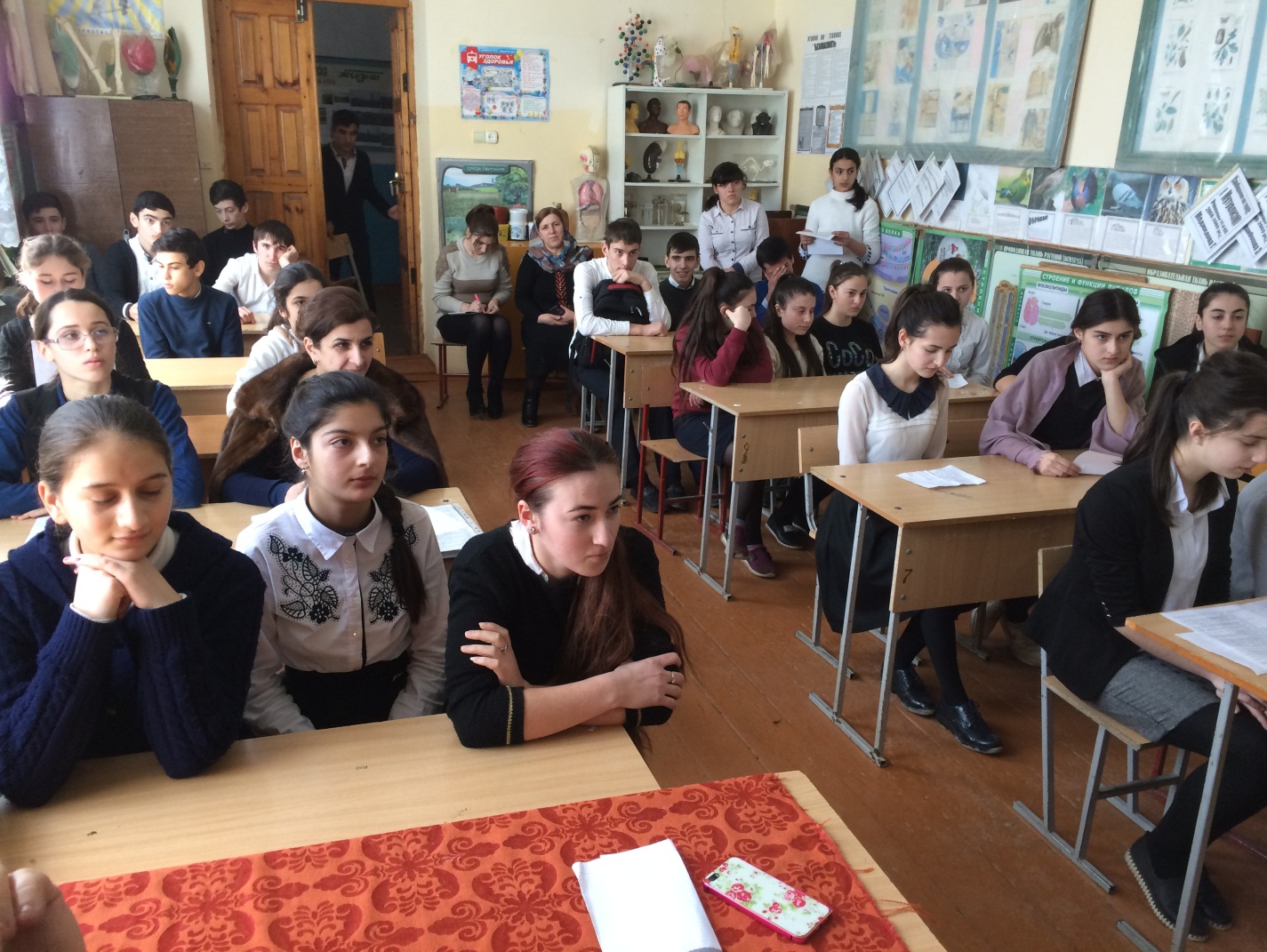 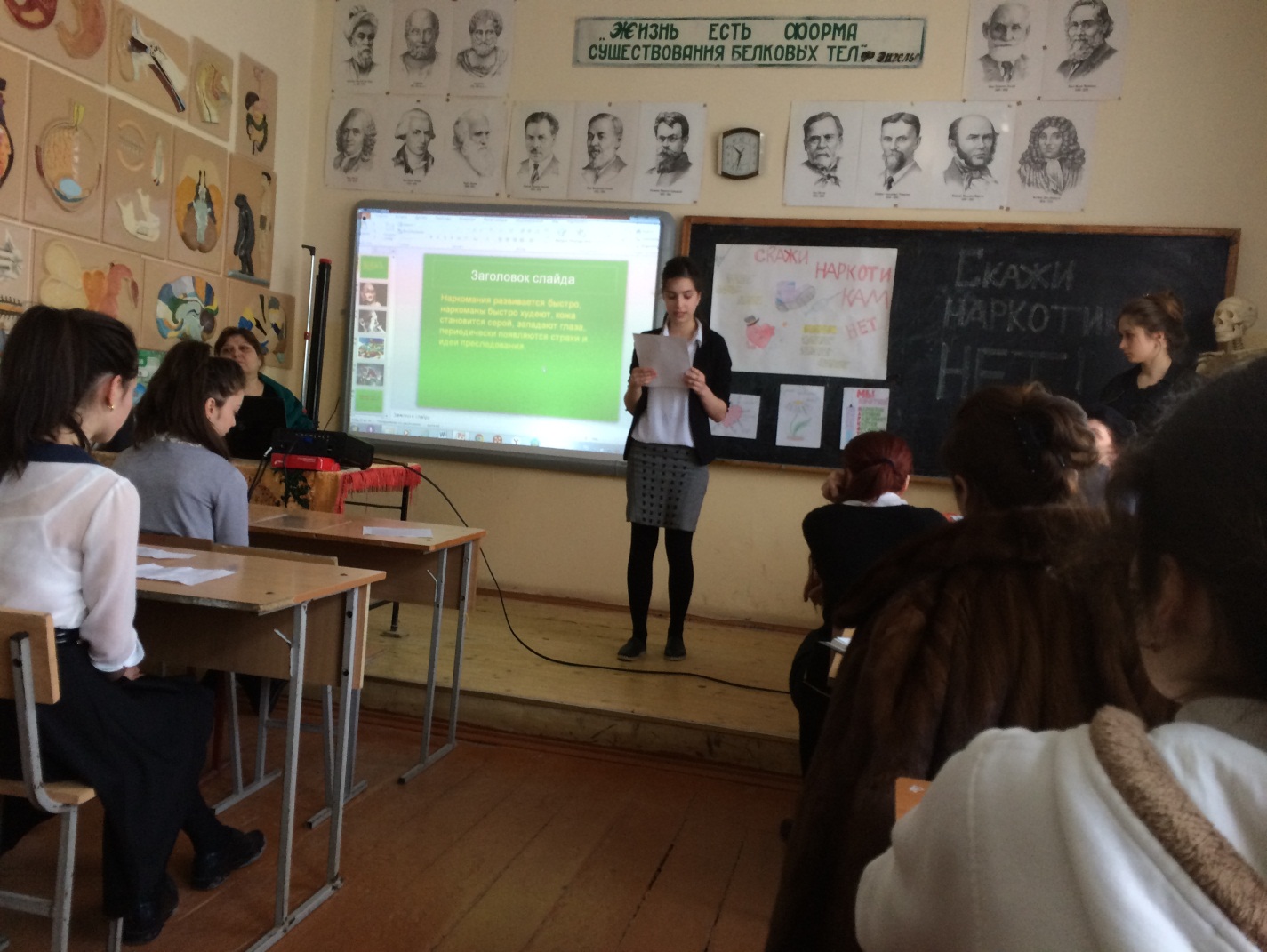 